Name ____________________Date _____________________Instructions: When the video asks you to pause, complete the activity below that has the same stop sign as you see in the video.  The instructions are given in the video.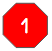 Shana went to the mall but did not buy anything.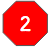 The seagull flew away because it caught a fish.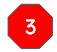        After		Until       Although	Before       As		Because      When		If      While		Since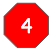        After		Until       Although	Before       As		Because      When		If      While		Since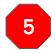 ________________________________________________________________________________________________________________________________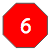 ________________________________________________________________________________________________________________________________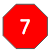 ________________________________________________________________________________________________________________________________________________________________________________________________________________________________________________________________________________________________________________________________________________________________________________________________________________________________________________________________________________________________________________________________________________________________________________________________________________________________________________________________________________________________________________________________________________________________________________________________________________________________________________________________________________________________________________________________________________________________________________________________________________________________________________________________________________________________________________________________________________________________________________________________